SC353DI07171Analysis of the DCAT-AP extensionsDocument MetadataThis study was prepared for the ISA² Programme by:PwC EU ServicesDisclaimer:List of FiguresFigure 1 - Map of the different national DCAT-AP extensions	5Figure 2 - Example of xml:lang usage in CH-DCAT-AP	10List of TablesTable 1 - Restricted mandatory properties	16Table 2 - Added mandatory properties	19Table 3 - Class restrictions	20Table 4 - Optional and recommended properties	20IntroductionThe DCAT Application Profile for Data Portals in Europe (DCAT-AP) is a specification for describing public sector datasets in data catalogues using metadata. It is based on the Data Catalog Vocabulary (DCAT), which was developed under the auspices of the Government Linked Data Working Group at W3C. The objective behind DCAT is to facilitate data findability, cross-reference and interoperability between data catalogues on the web by adding a thin layer of agreed upon metadata, to ensure consistency. The Interoperability solutions for public administrations, businesses and citizens programme of the European Commission (ISA2) supports the development of digital solutions that enable public administrations, businesses and citizens in Europe to benefit from interoperable cross-border and cross-sector public services. In 2015, ISA (the predecessor of ISA2) started an activity to create an adapted version of DCAT, called DCAT-AP, which is a shorthand for DCAT Application profile for data portals in Europe. The idea is to create a so-called DCAT profile, meaning "a specification for data catalogues that adds additional constraints to DCAT", in this case specifically applied to enabling interoperability between data portals in Europe. This activity is based on experience gained since the development of DCAT in 2013. The latest result of this effort is DCAT-AP v1.1 coordinated by PwC EU Services for the European Commission ISA2 programme and was released in November 2015. In the meantime several countries have started to use this specification for their national data portals.  In some cases, a need for making further modifications and additions has been identified and official authorities have published their own, national application profiles.In this report, we discuss and summarise these national DCAT-AP extensions. Our goal is to find out what kind of extensions/instantiations national efforts typically make and analyse, whether there are repetitive patterns that could be used as an input for future versions of the DCAT-AP v.1.1 and for the current work at W3C regarding the revision of DCAT. Throughout this report, the different notations from the multiple DCAT-AP extensions were kept. The notation used in DCAT-AP v1.1 was added between brackets after the class/property if the extension’s notation differed from the one of DCAT-AP v1.1.In the remainder of this chapter, we present which national profiles were included in our analysis, the type of changes the national DCAT-AP profiles contain, and the analysis methodology.Recommendation on DCAT-AP extensionsIn order to promote a common approach, the ISA2 Programme has published guidelines on how to create DCAT-AP extensions, if needed. These rules can be categorized in two types: narrowing down or restricting the extension compared to the DCAT-AP. All rules in this recommendation follow the general idea that an extension of DCAT-AP needs to meet the minimum requirements described in section 6 of DCAT-AP v1.1. The rules are (descriptions verbatim from the recommendation):Extensions must not widen but may only narrow down the usage notes as specified in DCAT-AP v1.1, so that all information provided according to the extension remains valid for DCAT-AP v1.1Extensions may add classes that are not specified for DCAT-AP; however, an extension should not add classes that are similar to DCAT-AP classesExtensions may add properties that are not specified for DCAT-AP; however, an extension should not add properties that are similar to DCAT-AP propertiesExtensions may change the cardinalities for properties defined for DCAT-AP v1.1 respecting the following rules:Mandatory properties in DCAT-AP v1.1 must be mandatory in the extensionRecommended properties in DCAT-AP v1.1 may be declared optional or mandatory in the extensionOptional properties in DCAT-AP v1.1 may be declared recommended or mandatory in the extensionRecommended and optional properties in DCAT-AP v1.1 may be removed from the extensionExtensions must include all the mandatory controlled vocabularies as listed in section 5 of the specification of DCAT-AP v1.1Extensions may add mandatory controlled vocabulariesConsidered National DCAT-AP extensionsIn this work we analysed the national profiles below. Data Collection and Analysis MethodTo start our analysis, we collected information about updated properties and classes in a spreadsheet. We compared the specification of each of the national profiles mentioned in the previous section with DCAT-AP v1.1 (last updated 2017-02-24). We tracked all changes, including changes in the ranges of properties, new properties and classes, as well as removed ones. DCAT-AP v1.1 specifies whether a property is optional, recommended, or mandatory. Hence, we also tracked whether national profiles have made changes to that aspect.After the data collection, we analysed the results as follows: first, we looked at the changes by country and presented a short summary per country. Then we provided statistics on the number of changes performed for the mandatory properties. A similar analysis was performed for the optional and mandatory ones. The outcome of this analysis was then discussed and summarized. The table containing the original data can be found in the appendix. In these summaries, we used the following convention: 	 	 	Then we checked which properties are excluded by which country. Further, we looked in more detail at properties related to language, licensing, and attributes related to the media type and format of distributions. Next, we investigated which changes identified in the extensions were non-conformant. For example, a change whereby a mandatory property has been removed. Finally, we looked in more detail at two interesting types of properties which were added in several national profiles. In particular, these are properties to specify geospatial information and properties to add additional relationship information.Property UpdatesOur analysis shows that the national profiles apply several changes in properties related to several classes. Each extension has extended properties according to the national needs by modifying cardinality and range restrictions. In the first section of this chapter, we summarise the changes each of the national profiles have applied to the original DCAT-AP v1.1 specification.In section 2.2, we summarise the applied changes in mandatory properties; and in section 2.3, we provide an overview of all updates made for recommended and optional properties. Section 2.4 focuses on exclusions of optional and recommended properties.The final sections look more specifically at the language (2.5), licensing (2.6), and media types and format properties (2.7).National DCAT-AP extensionsThis analysis covers the national DCAT-AP extensions for Belgium, Germany, Ireland, Italy, the Netherlands, Norway, Spain, Sweden, and Switzerland as displayed in Figure 1. The following map shows the countries which made a national DCAT profile. The colour intensity corresponds to the total number of differences we observed in comparison with DCAT-AP v1.1. In this section we summarize the changes in each of these profiles briefly. 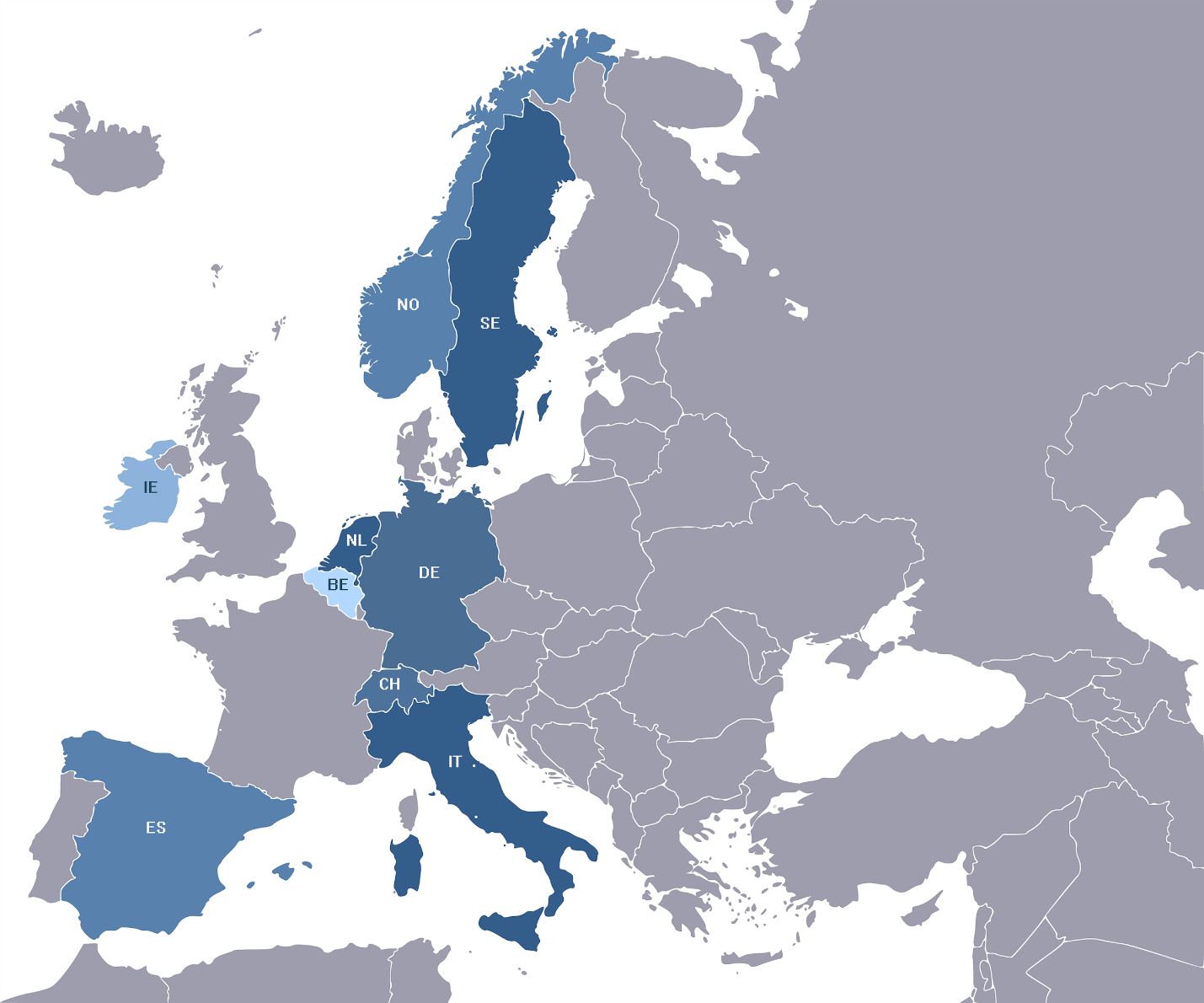 DCAT-AP.be (Belgium)Belgium follows DCAT-AP without additional properties. However, it is still allowed that additional properties are specified by the data producers. Each literal will get a language tag and it is recommended that keywords are mapped to the Data theme Named Authority List of the Publications Office of the European Union. The organisations get an IRI based on the Belgian national company register, which also works as an organisation register. Belgium also chose to not use the dcat:CatalogRecord class.DCAT-AP.de (Germany)DCAT-AP.de is currently in its first version and was officially released in the middle of June 2017. This extension focuses on licensing, copyright, and law restrictions in Germany. DCAT-AP (Ireland)The open Data Technical Framework on DATA.GOV.IE specifies the data exchange framework (a profile based on DCAT v1.0). It has specified some extensions in the geospatial metadata properties for the class Dataset. While some of the properties have been added to DCAT-AP in version 1.1, SpatialResolution (spatial Resolution), SpatialReferenceSystem (spatialResolutionSystem) and GeographicBoundingBox (geographicBoundingBox) are not part of DCAT-AP v1.1. DCAT-AP_IT (Italy)The DCAT-AP_IT metadata profile specifies in detail all the classes and properties for online exchange of metadata across Italy. In the Italian profile the optional vCard:Kind class is restricted to the class dcatapit:Organization, which is a subclass of vCard:Organization which in turn is a subclass of vCard:Kind. The dcatapit:Organization class has two mandatory properties vCard:fn and vCard:hasEmail to describe contact point’s name and email. Two optional properties vCard:hasTelephone and vCard:hasURL are also specified for it. Besides these properties, there are additional properties for many other classes including Dataset, Agent, LicenseDocument, Standard, Location, Catalogue, Distribution, PeriodOfTime, Location and Geometry. DCAT-AP-NL (the Netherlands)DCAT-AP-NL is the Dutch standard for online exchange of metadata among their data Catalogues. The latest updates were released in June 2017 with the version v1.1. This extension includes updates for the following classes: Dataset, Agent, Catalogue, Record and Distribution. The Dutch extension has also included all mandatory ISO 19115 Geo data into this specification. This extension introduces properties like (Registration Holder (overheid:authority), language, identifier and update/modificationdate (dct:modified), mandatory for the class Dataset. DCAT-AP-NO (Norway)In DCAT-AP-No v1.1, most of the property updates are for the class Dataset, while some changes have been made to the class Distribution. The following properties are added to the class Dataset: access right comment (dcatno:accessRightsComment), subject (dct:subject), and creator (dct:creator). Along with that, relationship properties have been added to represent relationships among different Datasets. Relationship properties include: isPartOf, requires, requiredBy, replaces, replacedBy, references, and referencedBy (all DCMI Metadata Terms). For the class Distribution, dcat:mediaType  is considered equivalent to the dct:format property. Therefore, media type is excluded from the specification. A new property dct:identifier has been added to the class Agent.DCAT-AP-Spain (Spain)DCAT-AP-Spain is somewhat exceptional in the sense that it is not an extension of DCAT-AP. Rather, the Spanish profile was created before the European one. As a consequence, several legacy features are still present in the current iteration of the standard. These will cause some interoperability issues when using Spanish metadata and assuming that it is in a DCAT-AP v1.1 format. Despite the chronological order, we will describe the differences as violations against DCAT-AP v1.1 as the chronological order is less important in practical deployments when taking the interoperability perspective.DCAT-AP-SE (Sweden)DCAT-AP-SE extends DCAT-AP from the perspective of the Swedish national portal for open data öppnadata.se. Several properties for licensing, a class for RightStatement, and additional contact details have been added. Somewhat similar to Italy, Sweden has restricted the vCard:Kind to vCard:Organization or vCard:Individual.CH-DCAT-AP (Switzerland)The opendata.swiss portal developed the Swiss standard for DCAT-AP called the DCAT-AP for Switzerland. The Swiss extension focuses on multilingualism. All text elements have to be provided and translated into French, German, Italian and English.Mandatory Property UpdatesEach extension has its own list of mandatory properties to serve national needs regarding online metadata exchange. Along with that each extension includes the mandatory properties of DCAT-AP v1.1. In some cases a recommended or optional property is moved to the set of mandatory properties by adding restrictions on it, while in other cases new mandatory properties are introduced. Restrictions are made by adding cardinality constraints, language constraints, range constraints, and in some cases restricting semantics. We analysed these changes in the context of property, class, and the number of extensions.The most often changed mandatory property is dct:identifier. The number of updates for this property is highly significant. It is changed for the class Dataset in four extensions, two times for the class Agent, and once for the class Standard. DCAT-AP v1.1 lists dct:identifier as an optional property for the Class Dataset. Since four countries have made it mandatory for that class, it seems to be worth having a discussion on making this a mandatory property for this class. The property dct:publisher is changed in four extensions for class Dataset and is made mandatory. Publisher (publisher) is a recommended property for the class Dataset in DCAT-AP v1.1, but the number of updates suggest that also this property could be made mandatory. The property dct:license is updated four times: three times for class Distribution and once for class Catalogue. This property is discussed further in section 2.6 below. The dcat:theme property is updated three times for class Dataset. In all updates it is made mandatory, while it is an optional property in DCAT-AP v1.1; here also it seems worth discussing changing the status to mandatory at a higher level. vcard:fn is updated twice for class Organization and once for class Contact. vCard:hasEmail has been updated three times, out of which two updates concern the class Organization and once the class Contact. As mentioned above, both Italy and Sweden have restricted the type of vCards allowed. Italy restricted it to organizations only, while Sweden also allows individuals. These restrictions indicate that both saw no need to indicate vCards representing groups of vCards nor vCards representing a location object.dct:modified is updated twice for Dataset and once for the class Catalogue.  For properties dct:issued, dcat:mediaType, rdf:type, dct:format and dcat:accessURL there are two updates found in all analysed extensions. The number of updates made in these properties are not consistent, and each extension has changed them differently. For twenty-seven other mandatory properties, there is only one update found in all analysed DCAT-AP extensions. Therefore they are not considered significant changes, and the properties are unlikely candidates for further discussions on making properties mandatory at in DCAT or DCAT-AP. Recommended and Optional Property UpdatesRecommended properties represent the set of metadata attributes that could be left unspecified by a data publisher, but are better to be included according to EU data interoperability standards. There is also another category of metadata attributes called optional. These properties are completely optional, but if provided, these properties will increase the value of data, because some recipients might recognise it and use the extra information. However, they are considered of limited value on a wider level.In this section we discuss both recommended and optional properties with respect to the frequency of changes made in different extensions. These properties are changed in national extensions according to interoperability needs. The type of changes include moving an optional property to become recommended or vice versa. Further, range, language, cardinality, and semantic restrictions are applied. One of the most often updated property is dct:spatial. It is updated in three extensions for the class Dataset and in one extension for the class Catalogue. But the updates made are not consistent across all three extensions, therefore an updated recommendation from the three extensions should be subject to discussion as it cannot be made from this analysis. dct:license is updated twice for the class Dataset and once for each Distribution and Catalogue. We discuss this property in more detail in section 5. The property dct:identifier is updated in two different extensions, once for each of the classes Agent and Catalogue. The dct:subject definition is changed in three extensions for the class Dataset. vCard:hasTelephone is changed in two extensions for the class Organization and once for class vCard Contact. The property dct:creator is changed three times for the class Dataset, while dct:description is changed in two extensions for the class Distribution and once for the class Standard. dct:type is also updated in three extensions. In addition, there are sixty-three other recommended/optional properties that are changed once in one of the analysed extensions.Optional and Recommended Property ExclusionsWe observed the following exclusions of optional and recommended properties:In DCAT-AP_IT: Some recommended and optional properties are excluded, in particular for:Class Agent: the recommended property dct:type is excluded. Class Distribution: the following recommended and optional properties are excluded: spdx:checksum, foaf:page, dct:language, dct:conformsTo, dct:rights, adms:status, dct:issued, and dcat:mediaType.Class Dataset: the following recommended and optional  properties are excluded: dct:relation, dct:source, dct:accessRights, dct:provenance, foaf:page, dct:hasVersion, adms:sample, dct:type, and adms:versionNotes.Class Catalogue: the following recommended and optional properties are excluded: hasPart, isPartOf. dcat:record, dct:spatial, dct:license, and dct:rights.In DCAT-AP-NL: the following recommended and optional properties are not part of the class Distribution: license, conformsTo, language, page, checksum, type, and rights. DACT-AP-NO: the optional property mediaType for class Distribution is excluded.LanguageAll DCAT-AP extensions are kept compatible with multiple languages, which means that all new classes and properties were created considering to allow multiple languages. Some extensions, such as the DCAT-AP extension for Switzerland, extended DCAT-AP so that multi-lingual elements can contain an xml:lang attribute. The example presented in Figure 2 is taken from the official CH-DCAT-AP extension and shows how xml:lang can be used. Figure 2 - Example of xml:lang usage in CH-DCAT-APThe Spanish DCAT-AP specification uses dc:language with range rdfs:Literal instead of dct:language with range dct:LinguisticSystem. The range of the literals are language codes as defined in RFC5646 (e.g., "es", "ga", "ca", "en", etc.). This difference may be due to the Spanish profile being defined before DCAT-AP v1.1, and can cause interoperability issues because software that expects DCAT-AP v1.1 data might not even check whether the dc:language property exists, and hence ignore the available language information.LicenceFor many national extensions, several changes were made to enable the documentation of licences and copyright information. It was also mentioned in the German extension specification that a future DCAT-AP version should foresee a solution for adding a licence attribution text. Until then, the attribute dcatde:licenseAttributionByText is used.Germany, Italy and Switzerland have made dct:license a mandatory property for the class Distribution while the Netherlands has excluded it for the same class. Instead the Dutch extension has added a recommended licence attribute to the Dataset class with a limited number of possible values. The rationale seems to be that multiple distributions of the same dataset will have the same licence anyway. As mentioned in an issue report recorded on Joinup, in case the licence would be different this can be worked around by defining multiple datasets. The aforementioned change therefore does appear reasonable. However, any catalogue that harvests information from Dutch catalogues will not recognize this difference and discard the information, instead of 'inheriting' it from the dataset to the distributions, except if it has specific logic to handle this difference.In DCAT, dct:license is specified as a sub-property of dct:rights and it is used to link a Distribution to a LicenseDocument. But DCAT also mentions that dct:rights allows linking a RightsStatement, which can also include licensing information, along with other supplementary information such as attribution. The Spanish extension has made the licence property mandatory for Catalogue, while it remains recommended in other extensions and in DCAT-AP v1.1. Note that this property indicates under which licence the catalogue itself can be used or reused; this property licence is not inherited by the Dataset or Distribution classes. As Spain is the only country that defines this as a mandatory property for Catalogue, it seems that there is not sufficient ground for making this property mandatory on the DCAT or DCAT-AP level. On the other hand, there are much fewer catalogues than datasets and distributions. Hence, introducing this change would not imply a high overhead on data portals. Besides, also the catalogue itself would need a licence, depending on the jurisdiction. It might for example not be allowed to reproduce the catalogue or make any derived work from it unless an explicit permission is obtained.dcat:mediaType and dct:formatThe Swedish DCAT-AP recommendation suggested to avoid the mediaType property completely and use dct:format instead. The Swedish extension has identified mediaType, the sub-property of class dct:format, to be equivalent to dct:format for class Distribution. Therefore, the property mediaType is excluded from their specification.Some other countries, such as Norway, removed the dcat:mediaType property and replaced it by using only dct:format. Switzerland in turn changed the dcat:mediaType from optional to recommended. All in all, it is an issue to be considered in the future work on DCAT-AP v1.1 and DCAT.Non-conformant ChangesGeneralizing properties and classes or relaxing (or removing) mandatory cardinalities to either optional or recommended are changes that create non-interoperable situations. In some cases however, there may be a meaningful reason for this. We summarize the violations of the analysed extensions and discuss them below:  DCAT-AP-NL: There are two properties with same name version but different URI’s. The extended property version has URI adms:version, while the other property version, which is part of DCAT-AP 1.1 and DCAT-AP-NL, has URI owl:versionInfo. As specified by the DCAT-AP v1.1, adding properties similar to existing ones is not allowed.CH-DCAT-AP: A new property dcat:coverage, that is similar to the DCAT property spatial was added. However, this seems to be an error in the Swiss profile, as there is no property dcat:coverage defined in the DCAT namespace. It is possible that the profile intended to add the property dct:coverage. It is not clear why the profile adds this property as it also recommends to avoid using it.DCAT-AP-Spain: The differences regarding languages of the Spanish extension, described in the previous section 2.5, cause problems for interoperability, and would be regarded as violating the recommendation.Geospatial PropertiesSome of the extensions have also added geospatial metadata elements. Ireland has included some geospatial elements for data interoperability across the nation. The extended properties are defined for the class Dataset, namely GeographicBoundingBox, SpatialReference System, and Spatial Resolution. The German extension added politicalGeocodingLevelURI, politicalGeocodingURI, and geocodingText. Italy included geographicalIdentifier, geographicalName, and Geometry (geometry). If loc:geometry is specified, then the three mandatory items CRS, coordinates, and geometry Type must also be provided. The coordinates represent coordinates of the geographic area covered by the dataset, CRS is the spatial reference system in which the data are represented, and geometry Type is the type of geometry that characterizes the spatial object used for the location of the dataset (e.g. point).Spatial (dct:spatial) is a DCAT-AP property that represents the geographical area coordinates where the dataset applies. Norway, Spain, Sweden, Switzerland, and the Netherlands have added range restrictions on the property spatial for the class Dataset. Each extension has introduced its own type of restriction. Sweden has also added restrictions for the class Catalogue. As several profiles decided to add new properties to describe geospatial properties, it seems to be a good candidate for future discussions on new features for DCAT or DCAT-AP.Relationships between Catalogues, Datasets, and DistributionsIn DCAT-AP v1.1 optional relationship properties exist for the class Catalogue. These properties indicate a parent/child or containment relationship for Catalogue. In particular, the property dct:isPartOf references a Catalogue of which this Catalogue is a physical or logical part. The inverse property dct:hasPart is used to show that another catalogue is the parent of the considered catalogue. For Dataset, DCAT-AP v1.1 provides the dct:isVersionOf property, which indicates a related dataset of which the described dataset is a version, edition, or adaptation. In general, we can imagine also other useful relationships between the Catalogue, Dataset, and Distribution classes. In this section we describe not only what we observed (mainly from the Norwegian and Spanish profile), but also indicate other paths we believe should be investigated.At first, one can imagine that portals want to publish updated versions of these resources without breaking the old ones. Hence, for the three main classes (Catalogue, Dataset, and Distribution) it would be useful to be able to publish a new version and indicate that it is an updated version of the older one. The older one can then in turn indicate the newer (or newest) version. Note that dct:versionOf takes this role for Dataset, but its semantics are too broad. We observed that currently only the Norwegian profile includes a pair of properties called replaces and isReplacedBy for the Dataset class to indicate that a dataset has become obsolete.DCAT has a top-down structure: a catalogue contains datasets, which in turn have distributions. Now, it is imaginable that we obtain the description of a dataset and then want to know which catalogue contains this one, perhaps in order to search for other datasets. What would be needed to achieve this is a 'backlink' from the dataset to the catalogue. Similarly, there could be such a reverse property from a distribution to a dataset. None of the profiles investigated has shown such properties.A dataset is not always a standalone piece of information, but rather a part of a larger set. Hence, some sort of isPartOf/hasPart relation would also be useful for the class Dataset. Similarly, it is possible that, in order to interpret a dataset correctly, another dataset is needed. Norway proposes the properties isPartOf and hasPart for the first use case and requires and isRequiredBy to indicate the second relation. Next, somewhat similar to the case above, there might be dataset instances which are referring to the one under consideration. Norway has chosen to add two properties to indicate this, namely references and isReferencedBy. Similarly, the Spanish adaptation has a property name references.Another aspect of dataset which could be included in the metadata is a sort of succession relation. For example, a country publishing its water consumption report each year cannot use the dct:isVersionOf as it is too ambiguous. In practice, the new report would not really replace the earlier published ones, nor is it referring or requiring the previous ones. Rather, it is just a dataset in a sequence of datasets. Specialized properties to describe such temporal sequencing of datasets were not found in the extensions analysed. For Distribution, we found out that the Spanish profile includes a property called dct:relation. However, this property, with range any resource, points at resources which could provide more information about the format.ConclusionIn this report, the analysis of national profiles implementing DCAT-AP v1.1 has been presented. In the process, we indicated several properties which could be discussed for inclusion in the next iteration of DCAT-AP or the W3C DCAT recommendation. Examples of already existing properties which have been modified frequently include, dct:identifier, dct:publisher, dcat:theme, and the way to use the vCard class. Furthermore, we identified a need to standardise more clearly how license and mediaTypes/formats are specified. New properties to be considered for future revisions of DCAT-AP include those related to spatial properties and relationships between the class Dataset and Distribution.We also indicated several changes made by national profiles which limit interoperability or which only help implementations capable of dealing with these specific requirements, while other implementations ignore the information as they are unable to interpret it. In the future, the ISA² Programme could help DCAT-AP implementers overcome these interoperability challenges by, for example, creating additional guidelines that ensure the compatibility of extensions with DCAT-AP and the interoperability of extensions among each other, or by checking the compliance of national extensions with DCAT-AP.AppendixThis annex contains the differences between DCAT-AP and the national application profiles. There are four tables representing different types of changes. Each table is structured so that changes are easy to understand. Table 1 represents mandatory properties that already exist in DCAT-AP v1.1, but are somehow customized to meet the requirements of a national DCAT extension. Summarization of all these properties by class makes it possible to get an idea of the changes done to specific properties. The second column represents the property URI. The third column 'Change Type' shows the type of change made. The fourth column Range is included because for some properties the range is modified. The fifth column represents the cardinality of the property. The last column represents the country code of the national profile. Table 2 represents newly added mandatory properties. This table is structured like Table 1, except for the Change Type, as this will be 'added' for all rows.Table 3 represents class restrictions in national DCAT-AP extensions. In this table Class represents the class Name and URI represents the class' URI. Usage notes represents the use of the class and country represents the country code.Table 4 lists changes for all properties except changes for mandatory properties. The table is made of 6 columns. Requirement describes whether the property is optional, recommended, to be avoided, and so on. Class represents the class which has the property, URI represents the property URI, Change type represents the type of change made, range represents the range of the property, cardinality represents property cardinality restrictions, and country represents the country that has made this change.In these tables we indicate the country of the national profile where the change was observed. The country codes as are as follows:  Belgium (BE), Germany (DE), Ireland (IE), Italy (IT), the Netherlands (NL), Norway (NO), Spain (ES), Sweden (SE), and Switzerland (CH).Restricted Mandatory Properties	 	 	 	 	 Table 1 - Restricted mandatory propertiesAdded Mandatory PropertiesTable 2 - Added mandatory propertiesClass RestrictionsTable 3 - Class restrictionsOptional and Recommended PropertiesTable 4 - Optional and recommended propertiesGlossaryPropertyValueDate2017-09-28StatusAcceptedVersion1.00AuthorsMichael Cochez – Fraunhofer Institute for Applied Information Technology FITNaila Karim– Fraunhofer Institute for Applied Information Technology FITIraklis Dimitriadis – Fraunhofer Institute for Applied Information Technology FITReviewed byMakx Dekkers – AMI ConsultBrecht Wyns – PwC EU Services Approved bySusanne Wigard – European CommissionThe views expressed in this report are purely those of the authors and may not, in any circumstances, be interpreted as stating an official position of the European Commission.The European Commission does not guarantee the accuracy of the information included in this study, nor does it accept any responsibility for any use thereof.Reference herein to any specific products, specifications, process, or service by trade name, trademark, manufacturer, or otherwise, does not necessarily constitute or imply its endorsement, recommendation, or favouring by the European Commission.All care has been taken by the author to ensure that s/he has obtained, where necessary, permission to use any parts of manuscripts including illustrations, maps, and graphs, on which intellectual property rights already exist from the titular holder(s) of such rights or from her/his or their legal representative.Belgium - Fedict, OpenKnowledgeBEWeb Address: http://dcat.be/ The information in this analysis is based on communication with Fedict. There is no specific information on the website.Germany - Finanzbehörde - Geschäfts- und Koordinierungsstelle GovDataWeb Address: http://dcat-ap.de/def/ Version/Update Date: V1.0  2017-06-21Ireland - Open Data Unit - Dept of Public Expenditure & Reform,Web Address: https://data.gov.ie/technical-framework Version/Update Date: 2015-06-01Italy - AgID - Agenzia per l'Italia DigitaleWeb Address: https://linee-guida-cataloghi-dati-profilo-dcat-ap-it.readthedocs.io/it/latest/  Version/Update Date: Release 1.0 2017-04-09 Revision 4e3c5e31The Netherlands - Kennis- en Exploitatiecentrum Officiële Overheidspublicaties (KOOP)Web Address: http://dcat-nl.info/nl/latest/ Version/Update Date: V 1.1 2017-06-01 Revision 120bc7b7Norway - Agency for Public Management and eGovernment (Difi) Web Address: https://doc.difi.no/dcat-ap-no/ Version/Update Date: 2016-10-11Spain - APORTA INITIATIVEWeb Address: http://datos.gob.es/es/documentacion/guia-de-aplicacion-de-la-norma-tecnica-de-interoperabilidad-de-reutilizacion-de Version/Update Date: 2016-07-28Sweden - VINNOVAWeb Address: https://docs.google.com/document/d/17-vEfZXlu9kykcmjXZo1_Z8QKkr7-Prgwd6YUKLRrjk/edit  (restricted access)Version/Update Date: 2016-06-07Switzerland - Open Government Data SwitzerlandWeb Address: https://handbook.opendata.swiss/en/library/ch-dcat-apVersion/Update Date:  2016-02-09Number of UpdatesSignificance Level≥3Highly Significant2Significant1InsignificantClassURIChange TypeRangeCard.CountryAgentdct:identifier1..n to 1rdfs:Literal1ITCataloguedcat:dataset1..n to 1dcat:Dataset1ITCataloguedct:issued0..1 to 1rdfs:Literal typed asxsd:date orxsd:dateTime1ESCataloguedct:modified0..1 to 1rdfs:Literal typed asxsd:date orxsd:dateTime1ESCataloguedc:language0..n to 1rdfs:Literal? Literal. Standard valuesLabels to identifyLanguages ​​defined in the RFC5646 {"es", "ga", "ca", "eu","En", "fr"}. ATag for each property1..nESCataloguedcat:themeTaxonomy0..n to 1skos:ConceptScheme1..nESCataloguefoaf:homepage0..1 to 1Recurso. URI que referencia ala portada del catálogo.1ESCataloguedct:license0..n to 1Recurso. URI que referencia alrecurso que describe lostérminos de uso.1ESDatasetdct:publisher0..1 to 1..1 unique IDsfoaf:Agent1NODatasetdct:identifier0..n to 1..nrdfs:Literal1..nNODatasetdcat:theme0..n to 1..nskos:Concept1..nNODatasetdct:identifier0..n to 1rdfs:Literal1ITDatasetdcat:theme0..n to 1..nskos:Concept1..nITDatasetdct:modified0..1 to 1date or datetime1ITDatasetdct:accrualPeriodicity0..1 to 1dct:Frequency1ITDatasetdcat:distributionObligatory only for open datadcat:Distribution1..nITDatasetdct:identifier0..n to 1rdfs:Literal1NLDatasetdct:language0..n to 1xml:lang1NLDatasetdct:modified0..n to 1xml:date1NLDatasetdct:identifier0..1 to 1rdfs:Literal1CHDatasetdct:titletext elements be translated in fr, ge, it, enrdfs:Literal1…n (each lang.)CHDatasetdct:description0..n to 1..nrdfs:Literal1..n CHDatasetdct:publisher0..n to 1..nfoaf:Agent1..nCHDatasetvCard:Organization0..n to 1..nvCard:Kind1..nCHDatasetdct:theme0..n to 1..nskos:Concept1..nCHDatasetdcat:theme0..n to 1..nskos:Concept1..nESDatasetdct:publisher0..1 to 1foaf:Agent1ESDatasetdcat:Distribution0..1 to 1..ndcat:Distribution1..nESDistributiondct:format0..1 to 1dct:MediaTypeOrExtent1ITDistributiondcat:accessURL1..n to 1rdfs:Resource1ITDistributiondct:license0..1 to 1dct:LicenseDocument1ITDistributiondct:license0..1 to 1dct:LicenseDocument1DEDistributiondct:issued0..1 to 1rdfs:Literal typed asxsd:date orxsd:dateTime1CHDistributiondct:rights0..1 to 1rdfs:Literal http://www.w3.org/TR/rdf-schema/#ch_literal1CHDistributiondct:mediaTypeIt is only mandatory if the distribution is available as data downloaddct:MediaTypeOrExtent0..1CHDistributionrdf:Description0..1 to 1rdfs:label1CHDistributiondcat:accessURI0..1 to 1rdfs:Literal1ESDistributiondcat:mediaType0..1 to 1dct:MediaTypeOrExtent1ESDistributiondct:format0..n to 1..ndct:MediaTypeOrExtent1..nNOLicense Documentdct:LicenseDocumentMandatory classDEPeriodTimedcatapit:startDateHas subpro.schema:startDate0..1 to 1date or datetime1ITClassURIRangeCard.CountryAgentdct:identifierrdfs:Literal1ITStandarddct:identifierrdfs:Literal1ITOrganizationvCard:fnrdfs:Literal1ITOrganizationvCard:hasEmailvCard:Email1ITPeriodOfTimedcatapit:startDatexsd;date or xsd;dateTime1ITDatasetdct:rightsHolderdcterms:Agent1ITDatasetdcatde:contributorIDrdfs:Literal0..nDEDatasetoverheid:authorityoverheid:Agent (subclass of foaf:Agent)1NLClassURIUsage NotesCountryOrganizationdcatapit:OrganizationIn the Italian profile the optional vCard:Kind class is restricted to the class dcatapit:Organization, which is a subclass of vCard:Organization which in turn is subclass of vCard:Kind. The vCard:Organization has a set of properties defined as reported in https://joinup.ec.europa.eu/asset/dcat-ap_implementation_guidelines/asset_release/dcat-ap-how-describe-contact-informationITRequirementClassURIChange TypeRangeCard.CountryN/ADatasetgmd:EX_GeographicBoundingBoxaddedgmd:EX_GeographicBoundingBox0..1IEN/ADatasetgmd:MD_ReferenceSystemaddedgmd:MD_ReferenceSystem0..1IEN/ADatasetgmd:MD_Resolutionaddedgmd:MD_Resolution0..1IEDatasetdct:requiresaddeddcat:Dataset0..nNODatasetdct:isReplacedByaddeddcat:Dataset0..nNODataset(no change)Recommendation to use MDR vocabularies removed(no change)0..nNODatasetdcat:coverageaddeddct:LocationPeriodOrJurisdiction0..nCHavoidCataloguedcat:themeTaxonomyavoidskos:ConceptScheme0..nSEavoidDistributiondcat:mediaTyperestricted formatdct:MediaTypeOrExtent0..1SEavoidDatasetdct:typeavoidskos:Concept0..1SEavoidDistributiondct:licenseLeft only for compatibility dct:LicenseDocument0..1CHfullvCard Addressrdf:typeaddedvCard:Address (fixed value, must be present)0..1SEoptionalDatasetdcatde:originatoraddedfoaf:Agent0..nDEoptionalDatasetdcatde:maintaineraddedfoaf:Agent0..nDEoptionalDatasetdct:contributoraddedfoaf:Agent0..nDEoptionalDatasetdct:creatoraddedfoaf:Agent0..nDEoptionalDatasetdcatde:geocodingTextaddedrdfs:Literal0..nDEoptionalDatasetdcatde:legalbasisTextaddedrdfs:Literal0..nDEoptionalDistributiondcatde:licenseAttributionByTextaddedrdfs:Literal0..nDEoptionalDistributiondcatde:licenseAttributi onByTextaddedrdfs:Literal0..nDEoptionalDatasetdct:typeDiese Eigenschaft bezieht sich auf den Typ der Datenstruktur.skos:Concept0..1DEoptionalDistributiondct:descriptionDiese Eigenschaft enthält eine Freitextbeschreibung der Distribution.rdfs:Literal0..nDEoptionalDatasetdct:creatoraddeddcatapit:Agent (subclass of foaf:Agent)0..nIToptionalDatasetdct:subjectaddedskos:Concept0..nIToptionalLicenceDocumentfoaf:nameaddedrdfs:Literal0..nIToptionalLicenceDocumentowl:versionInfoaddedrdfs:Literal0..1IToptionalStandarddct:titleaddedrdfs:Literal0..nIToptionalstandarddct:descriptionaddedrdfs:Literal0..nIToptionalstandarddcatapit:referenceDocumentationaddedrdfs:Literal0..nIToptionalOrganizationvCard:hasTelephoneaddedvCard:TelephoneType0..1IToptionalOrganizationvCard:hasURLaddedowl:Thing0..1IToptionalLocationdcatapit:geographicalIdentifieraddedrdfs:Literal0..1IToptionalContact PointvCard:hasTelephoneaddedRecommended to use an instance of a Telephone Type according to the vCard Ontology0..1IToptionalContact PointvCard:hasURLaddedAny URL related to the object0..1IToptionalPeriod OfTime dcatapit:endDateaddedrdfs:Literal typed as xsd:date orxsd:dateTime0..nIToptionalGeometrylocn:geographicNameaddedA proper noun applied to a spatial object.0..1IToptionalGeometryloc:Geometryadded class0..1IToptionalDatasetdcat:LandingPageCardinality changedfoaf:Document0..1IToptionalDatasetdcat:keywordrecommended to optionalrdfs:Literal0..nIToptionalDatasetdct:subjectaddedskos:Concept0..nNOoptionalDatasetdct:creatoraddedrdfs:Resource0..nNOoptionalDatasetdct:isPartOfaddeddcat:Dataset0..nNOoptionalDatasetdct:hasPartaddeddcat:Dataset0..nNOoptionalDatasetdct:isRequiredByaddeddcat:Dataset0..nNOoptionalDatasetdct:replacesaddeddcat:Dataset0..nNOoptionalDatasetdct: referencesaddeddcat:Dataset0..nNOoptionalDatasetdct: isReferencedByaddeddcat:Dataset0..nNOoptionalCataloguedct:extentaddeddct:SizeOrDuration0..1ESoptionalCataloguedct:identifieraddedxsd:anyURI0..1ESoptionalDatasetdct:licenseaddeddct:LicenseDocument or similar1..1ESoptionalDatasetdct:validaddedrdfs:Literal ISO-8601: YYYY-MM-DD0..1ESoptionalDatasetdct:referencesaddedRecurso. URI que identifica alrecurso relacionado. Se puedenincluir tantas propiedades comoreferencias se conozcan.0..nESoptionalDistributiondcat:identifieraddedxsd:anyURI0..1ESoptionalDatasetdc:languagerestrictedrdfs:Literal? Literal. Standard valuesLabels to identifyLanguages ​​defined in the RFC5646 {"es", "ga", "ca", "eu","En", "fr"}. ATag for each property1..nESoptionalDatasetdct:spatialrestrictedRecurso. Puede tomar uno delos valores que representan lasprovincias españolas, según seexpresan en el anexo V.0..nESoptionalDistributiondct:relationRecurso. URI con unareferencia a un recursoasociado con el formato. Sepueden incluir tantaspropiedades como referencias adocumentos adicionales seconozcan.0..nESoptionalCataloguedct:spatialaddeddct:Location0..nSEoptionalAgentfoaf:homepageaddedfoaf:Document0..1SEoptionalAgentfoaf:mboxaddedowl:Thing0..nSEoptionalRightsStatementodrs:copyrightNoticeaddedLiteral with language code0..1SEoptionalDatasetrestricteddct:spatial0..nSEoptionalDatasetdct:accesssRightrestricteddct:RightsStatement1SEoptionalDatasetdct:provenancerestricteddctProvenanceStatement0..nSEoptionalDatasetrdfs:seeAlsoaddedrdfs:Literal0..nCHoptionalDatasetdct:languagelanguage restrictedrdfs:Literal0..n (for each language)CHoptionalDatasetdcat:keywordlanguage restrictedrdfs:Literal0..nCHoptionalDistributiondcat:titlelanguage restrictedrdfs:Literal0..n (one for each language)CHoptionalDistributiondct:descriptionlanguage restrictedrdfs:Literal0..n (one for each language)CHoptionalDatasetdcat:spatialrestricteddct:Location0..1CHoptionalDistributiondct:languagerestrictedrdfs:Literal0..n (for each language)CHoptionalDistributiondct:coveragerestricteddct:LocationPeriodOrJurisdiction http://dublincore.org/documents/2012/06/14/dcmi-terms/?v=terms#LocationPeriodOrJurisdiction0..nCHoptionalDistributiondcat:accessURLrestrictedhttp://www.w3.org/2001/XMLSchema#anyURI0..nCHoptionalDistributiondct:downloadURLrestrictedhttp://www.w3.org/2001/XMLSchema#anyURI       0..nCHoptionalDatasetdct:rightsaddedoverheid:VrijeTekst (subclass of rdfs:literal)1NLoptionalDatasetoverheid:grondslagaddedoverheid:Regeling0..nNLoptionalDatasetoverheidds:doeladdedoverheid:VrijeTekst (subclass of rdfs:literal)0..1NLoptionalDatasetoverheidds:kwaliteitaddedoverheid:VrijeTekst (subclass of rdfs:literal)0..1NLoptionalDatasetoverheidds:LODStarsaddedoverheidds:Stars0..1NLoptionalDatasetoverheidds:doeladdedFree text0..1NLoptionalDatasetadms:versionaddedFree Text0..1NLoptionalDatasetdcat: contactpointaddedNot Specified0..nNLrecommendedDatasetdcatde:qualityProcessURIaddedrdfs:Literal0..1DErecommendedDatasetdcatde:politicalGeocodingLevelURIaddedrdfs:Literal0..nDErecommendedDatasetdcatde:politicalGeocodingURIaddedrdfs:Literal0..nDErecommendedDatasetdct:publisherSemantically restrictedfoaf:Agent0..1DErecommendedDistributiondcatde:plannedAvailabiltyaddedrdfs:Literal0..1DErecommendedLicence Documentdct:typechanged vocabularyskos:Concept0..1DErecommendedDistributiondct:titleDiese Eigenschaft bezeichnet den einer Distribution zugewiesenen Titel.rdfs:Literal0..nDErecommendedDistributiondct:modifiedDiese Eigenschaft erfasst das Datum der letzten Aktualisierung bzw. Modifikation der Distribution.rdfs:Literal typed as xsd:date or xsd:dateTi me0..1DErecommendedadms:statusDiese Eigenschaft bezieht sich auf den Status / Reifegrad der Distribution. Es MUSS das ADMS-Vokabular (http://purl.org/adms/statu s/1.0) verwendet werden.skos:Concept0..2DErecommendeddct:typerestricted vocabularyskos:Concept0..3DErecommendedDatasetdcatno:accessRightsCommentaddedskos:Concept0..nNOrecommendedAgentdct:identifieraddedrdfs:Literal0..1NOrecommendedDatasetdct:subjectaddedSKOS: Concept0..nNOrecommendedDataset(no change)optional to recommended(no change)0..1NOrecommendedRightsStatementodrs:AttributionTextaddedLiteral with language code0..1SErecommendedRightsStatementodrs:AttributionURLaddedLink to document0..1SErecommendedRightsStatementodrs:copyrightStatementaddedLink to document0..1SErecommendedRightsStatementodrs:copyrightYearaddedA literal for the year.0..1SErecommendedRightsStatementodrs:copyrightHolderaddedfoaf:Organization with restrictions as for foaf:Agent in the SE recommendation0..1SErecommendedRightsStatementodrs:jurisdictionaddedCountry URI, use geonames.0..nSErecommendedRightsStatementodrs:reuserGuidelinesaddedLink to document0..1SErecommendedvCard contactvCard:hasTelephoneaddedRecommended to use an instance of a Telephone Type according to the vCard Ontology0..nSErecommendedvCard contactvCard:hasAddressaddedThe address of the object represented in structured parts according to the vCard Ontology0..nSErecommendedCataloguedct:licenserestricteddct:LicenseDocument0..1SErecommendedDatasetdcat:themerestrictedskos:Concept0...nSErecommendedDistributiondct:formatrestricteddct:MediaTypeOrExtent0..1SErecommendedDistributiondct:licenserestricteddct:LicenseDocument0..1SErecommendedDatasetdct:licenseaddedRecommended lincenses: CCs. However, if other or proprietary licenses are to be specified, name and version can be potentially provided1NLrecommendedDatasetdcat:landingPageoptional to recommendedURL1NLrecommendedDatasetdct:spatialoptional to recommendedoverheid:Spatial (complex type)1NLrecommendedDatasetdct:temporaloptional to recommendedoverheid:Period (complex type)0..nNLrecommendedDistributiondcat:downloadURLrestrictedrdfs:Resource0..nNLrecommendedDistributiondct:modifiedrestrictedXs:date0..1NLAcronymEntire expressionDefinitionFedictFederal Public Service Policy and Support Information and Communication TechnologyFedict works for the Belgian Federal Government and is responsible for e-government.IRIInternationalized Resource IdentifierInternet standard to extend upon the existing Uniform Resource Identifier (URI) scheme. IRIs may contain characters from the Universal Character Set (Unicode/ISO 10646).ISOInternational Organization for StandardizationInternational standard-setting body composed of representatives from various national standards organisationsRFCRequest for CommentsType of publication from the Internet Engineering Task Force (IETF) and the Internet Society (ISOC), the principal technical development and standards-setting bodies for the Internet.URIUniform Resource IdentifierIn information technology, it is a string of characters used to identify a resource.W3CWorld Wide Web ConsortiumMain international standards organisation for the World Wide Web.